Rozpis pohárového závodu ve společných skladbách, dvojicích a trojicích		JIHLAVSKÝ JEŽEK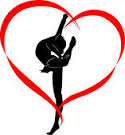 Datum:		28.10.2016 Pořadadel:		SK Jihlava, Okružní 2, 586 01 JihlavaMísto:		Sportovní hala SK Jihlava, Okružní 2, JihlavaPřihlášky:	zasílejte do 17.10.2016 na e-mail: libena.lbm@seznam.cz ( musí obsahovat kategorii se jmény a ročníkem narození závodnic, jméno a kvalifikace rozhodčí, kontaktní telefon a e-mail na zaslání podrobných informací k závodu)Zápisy:	libena.lbm@seznam.cz do 25.10.2016Společné skladby – Linie ANaděje nejmladší C	(2010 a ml.)		BNNaděje nejmladší B	(2009 a ml.)		BNNaděje nejmladší A	(2007 a ml.)		BNNaděje mladší				(2006 a ml.)		2–4Obruče+2 míčeNaděje starší				(2004 a ml.)		10 kuželůJuniorky				(2001-2003)		10 kuželůObtížnost – dle Pravidel MG a Programu soutěží MG pro rok 2016.Společné skladby – Linie BI.kategorie			(2005 a ml.)		libovolné náčiníII.kategorie			(2003-2005)		libovolné náčiníObtížnost – dle Pravidel MG a Programu soutěží MG pro rok 2016.Dvojice, trojice: (bez zápisu sestav , s libovolným náčiním, délka sestavy 1,45 – 2,00 min)Naděje mladší		(2006 a ml.)	Naděje starší 			(2004 a ml.)			Juniorky			(2001 a ml.)Startovné: 	Závodnice registrované u ČSMG:	-společná skladba 800,- Kč-Dvojice,trojice 160,-Kč/závodniceOstatní závodnice – společná skladba, dvojice, trojice : 10 € / závodnicePodmínky účasti: Každý oddíl může přihlásit libovolný počet skladeb do libovolné kategorie, podmínkou startu je účast minimálně 1 kvalifikované rozhodčí. Časový harmonogram: bude upřesněn dle počtu přihlášených.Těšíme se na Vaši účast!								Za oddíl SK Jihlava								Liběna Menšíková